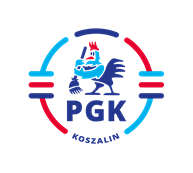 Koszalin, dnia 25.10.2021 r.Nr postępowania: 2021/BZP 00225794/01Nr referencyjny 53Identyfikator postępowania - ocds-148610-8ec74bc0-27f1-11ec-b885-f28f91688073INFORMACJA Z OTWARCIA OFERT  zgodnie z art. 222 ust. 5 ustawy z dnia 11 września 2019 r.Prawo zamówień publicznych (  t.j. Dz.U. z 2021 r. poz. 1129 z późn. zm.).Dotyczy: „Budowa dwóch kolumbariów w formie rotundy urnowej trzykondygnacyjnej na terenie  Cmentarza Komunalnego w Koszalinie”.Ofertę złożył następujący Wykonawca:Marian Zając Kamieniarstwo,  32-436 Tokarnia, Tokarnia 21Cena całkowita netto:                211.000,00 zł Cena całkowita brutto:              259.530,00 złTermin realizacji zamówienia:  do dnia 26.11.2021r.Gwarancja:                                   72 miesiące